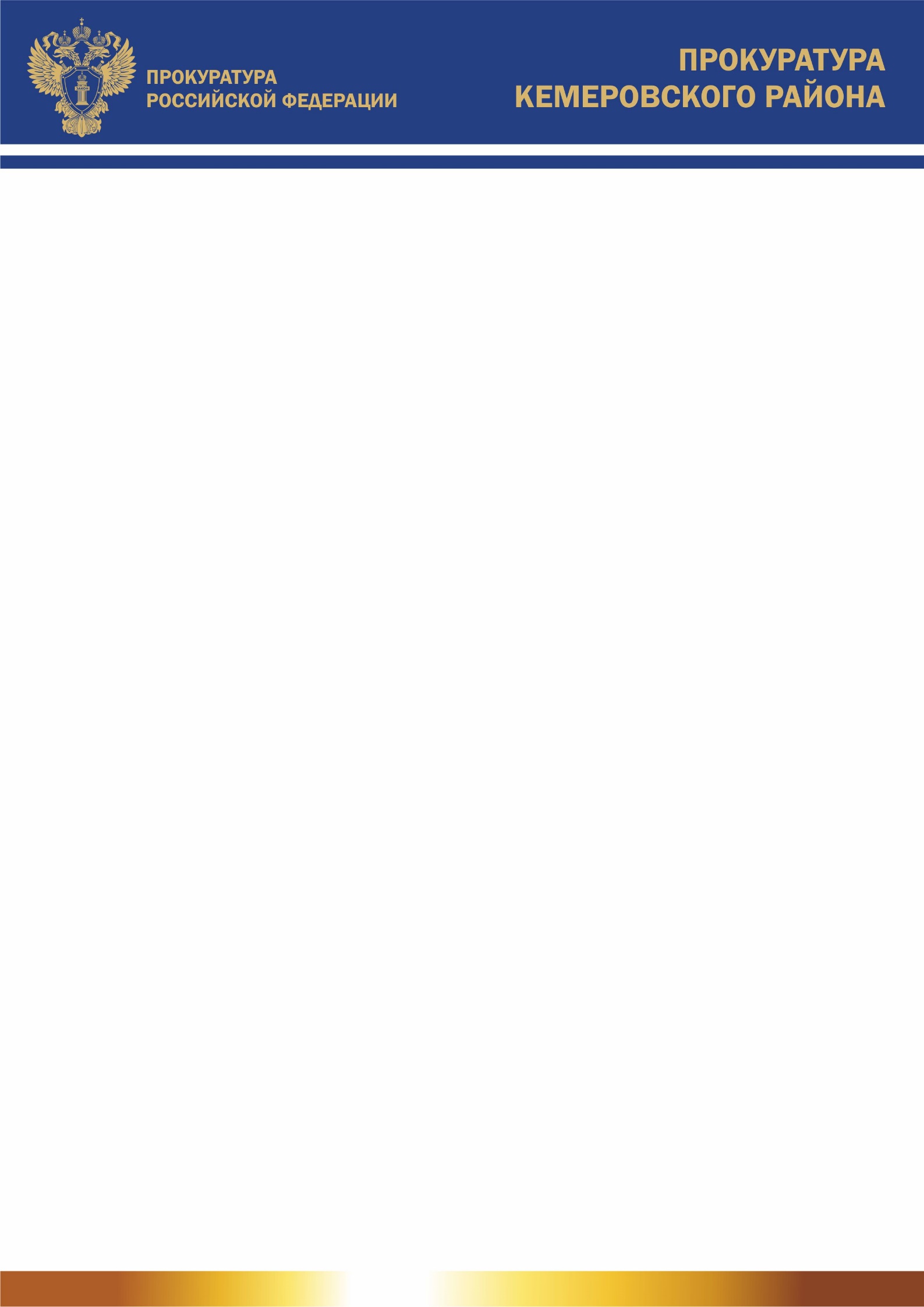 Прокуратура Кемеровского района разъясняет, что статей 150 Уголовного кодекса Российской Федерации предусмотрена ответственность за вовлечение несовершеннолетних в совершение преступления.Вовлечение несовершеннолетнего в совершение преступления путем обещаний, обмана, угроз или иным способом, совершенное лицом, достигшим восемнадцатилетнего возраста, наказывается лишением свободы на срок до пяти лет.То же деяние, совершенное родителем, педагогическим работником либо иным лицом, на которое законом возложены обязанности по воспитанию несовершеннолетнего, наказывается лишением свободы на срок до шести лет с лишением права занимать определенные должности или заниматься определенной деятельностью на срок до трех лет или без такового. Наказание за вовлечение несовершеннолетнего в совершение преступления сопряженные с применением насилия или с угрозой его применения предусмотрено в виде лишения свободы на срок от двух до семи лет с ограничением свободы на срок до двух лет либо без такового.Если же вышеуказанное преступление связанно с вовлечением несовершеннолетнего в преступную группу либо в совершение тяжкого или особо тяжкого преступления, а также в совершение преступления по мотивам политической, идеологической, расовой, национальной или религиозной ненависти или вражды либо по мотивам ненависти или вражды в отношении какой-либо социальной группы, то следует наказание в виде лишения свободы на срок от пяти до восьми лет с ограничением свободы на срок до двух лет либо без такового.Прокуратура Кемеровского района разъясняет, что статей 156 Уголовного кодекса Российской Федерации предусмотрена ответственность за неисполнение обязанностей по воспитанию несовершеннолетнего.Неисполнение или ненадлежащее исполнение обязанностей по воспитанию несовершеннолетнего родителем или иным лицом, на которое возложены эти обязанности, а равно педагогическим работником или другим работником образовательной организации, медицинской организации, организации, оказывающей социальные услуги, либо иной организации, обязанного осуществлять надзор за несовершеннолетним, если это деяние соединено с жестоким обращением с несовершеннолетним, наказывается штрафом в размере до ста тысяч рублей или в размере заработной платы или иного дохода осужденного за период до одного года, либо обязательными работами на срок до четырехсот сорока часов, либо исправительными работами на срок до двух лет, либо принудительными работами на срок до трех лет с лишением права занимать определенные должности или заниматься определенной деятельностью на срок до пяти лет или без такового, либо лишением свободы на срок до трех лет с лишением права занимать определенные должности или заниматься определенной деятельностью на срок до пяти лет или без такового.Прокуратура Кемеровского района разъясняет, что статей 167 Уголовного кодекса Российской Федерации предусмотрена ответственность за умышленное уничтожение или повреждение имущества.Умышленные уничтожение или повреждение чужого имущества, если эти деяния повлекли причинение значительного ущерба (значительный ущерб гражданину определяется с учетом его имущественного положения, но не может составлять менее пяти тысяч рублей), наказываются штрафом в размере до сорока тысяч рублей или в размере заработной платы или иного дохода осужденного за период до трех месяцев, либо обязательными работами на срок до трехсот шестидесяти часов, либо исправительными работами на срок до одного года, либо принудительными работами на срок до двух лет, либо арестом на срок до трех месяцев, либо лишением свободы на срок до двух лет.Те же деяния, совершенные из хулиганских побуждений, путем поджога, взрыва или иным общеопасным способом либо повлекшие по неосторожности смерть человека или иные тяжкие последствия, наказываются принудительными работами на срок до пяти лет либо лишением свободы на тот же срок.Прокуратура Кемеровского района разъясняет, что статей 205 Уголовного кодекса Российской Федерации предусмотрена ответственность за совершение террористического акта.Совершение взрыва, поджога или иных действий, устрашающих население и создающих опасность гибели человека, причинения значительного имущественного ущерба либо наступления иных тяжких последствий, в целях дестабилизации деятельности органов власти или международных организаций либо воздействия на принятие ими решений, а также угроза совершения указанных действий в тех же целях, наказываются лишением свободы на срок от десяти до пятнадцати лет.Те же деяния:совершенные группой лиц по предварительному сговору или организованной группой;повлекшие по неосторожности смерть человека;повлекшие причинение значительного имущественного ущерба либо наступление иных тяжких последствий,наказываются лишением свободы на срок от двенадцати до двадцати лет с ограничением свободы на срок от одного года до двух лет.Если вышеперечисленные деяния:сопряжены с посягательством на объекты использования атомной энергии либо с использованием ядерных материалов, радиоактивных веществ или источников радиоактивного излучения либо ядовитых, отравляющих, токсичных, опасных химических или биологических веществ;повлекли умышленное причинение смерти человеку, то наказание за них влечет лишение свободы на срок от пятнадцати до двадцати лет с ограничением свободы на срок от одного года до двух лет или пожизненным лишением свободы.Прокуратура Кемеровского района разъясняет, что статей 205.6 Уголовного кодекса Российской Федерации предусмотрена ответственность за несообщение о преступлении.Несообщение в органы власти, уполномоченные рассматривать сообщения о преступлении, о лице (лицах), которое по достоверно известным сведениям готовит, совершает или совершило хотя бы одно из преступлений, предусмотренных статьями 205, 205.1, 205.2, 205.3, 205.4, 205.5, 206, 208, 211, 220, 221, 277, 278, 279, 360 и 361 Уголовного кодекса Российской Федерации, наказывается штрафом в размере до ста тысяч рублей или в размере заработной платы или иного дохода осужденного за период до шести месяцев, либо принудительными работами на срок до одного года, либо лишением свободы на тот же срок.Лицо не подлежит уголовной ответственности за несообщение о подготовке или совершении преступления его супругом или близким родственником.Прокуратура Кемеровского района разъясняет, что статей 207 Уголовного кодекса Российской Федерации предусмотрена ответственность за заведомо ложное сообщение об акте терроризма.Заведомо ложное сообщение о готовящихся взрыве, поджоге или иных действиях, создающих опасность гибели людей, причинения значительного имущественного ущерба либо наступления иных общественно опасных последствий, наказывается штрафом в размере до двухсот тысяч рублей или в размере заработной платы или иного дохода осужденного за период до восемнадцати месяцев, либо обязательными работами на срок до четырехсот восьмидесяти часов, либо исправительными работами на срок от одного года до двух лет, либо ограничением свободы на срок до трех лет, либо принудительными работами на срок до трех лет, либо арестом на срок от трех до шести месяцев, либо лишением свободы на срок до трех лет.То же деяние, повлекшее причинение крупного ущерба (ущерб, сумма которого превышает один миллион рублей) либо наступление иных тяжких последствий, наказывается штрафом в размере до одного миллиона рублей или в размере заработной платы или иного дохода осужденного за период от восемнадцати месяцев до трех лет либо лишением свободы на срок до пяти лет.Прокуратура Кемеровского района разъясняет, что статей 245 Уголовного кодекса Российской Федерации предусмотрена ответственность за жестокое обращение с животными.Жестокое обращение с животными, повлекшее их гибель или увечье, если это деяние совершено из хулиганских побуждений (умышленные действия, направленные против личности человека или его имущества, которые совершены без какого-либо повода или с использованием незначительного повода), или из корыстных побуждений, или с применением садистских методов, или в присутствии малолетних, наказывается штрафом в размере до восьмидесяти тысяч рублей или в размере заработной платы или иного дохода осужденного за период до шести месяцев, либо обязательными работами на срок до трехсот шестидесяти часов, либо исправительными работами на срок до одного года, либо ограничением свободы на срок до одного года, либо арестом на срок до шести месяцев.То же деяние, совершенное группой лиц, группой лиц по предварительному сговору или организованной группой, наказывается штрафом в размере от ста тысяч до трехсот тысяч рублей или в размере заработной платы или иного дохода осужденного за период от одного года до двух лет, либо обязательными работами на срок до четырехсот восьмидесяти часов, либо принудительными работами на срок до двух лет, либо лишением свободы на тот же срок.Прокуратура Кемеровского района разъясняет, что статей 243 Уголовного кодекса Российской Федерации предусмотрена ответственность за уничтожение или повреждение объектов культурного наследия (памятников истории и культуры) народов Российской Федерации, включенных в единый государственный реестр объектов культурного наследия (памятников истории и культуры) народов Российской Федерации, выявленных объектов культурного наследия, природных комплексов, объектов, взятых под охрану государства, или культурных ценностей.Данные преступления наказываются штрафом в размере до трех миллионов рублей или в размере заработной платы или иного дохода осужденного за период до трех лет, либо обязательными работами на срок до четырехсот часов, либо принудительными работами на срок до трех лет, либо лишением свободы на тот же срок.Те же деяния, совершенные в отношении особо ценных объектов культурного наследия народов Российской Федерации, объектов культурного наследия (памятников истории и культуры) народов Российской Федерации, включенных в Список всемирного наследия, историко-культурных заповедников или музеев-заповедников либо в отношении объектов археологического наследия, включенных в единый государственный реестр объектов культурного наследия (памятников истории и культуры) народов Российской Федерации, или выявленных объектов археологического наследия, наказываются штрафом в размере до пяти миллионов рублей или в размере заработной платы или иного дохода осужденного за период до пяти лет, либо обязательными работами на срок до четырехсот восьмидесяти часов, либо принудительными работами на срок до пяти лет, либо лишением свободы на срок до шести лет.Прокуратура Кемеровского района разъясняет, что статей 254 Уголовного кодекса Российской Федерации предусмотрена ответственность за порчу земли.Отравление, загрязнение или иная порча земли вредными продуктами хозяйственной или иной деятельности вследствие нарушения правил обращения с удобрениями, стимуляторами роста растений, ядохимикатами и иными опасными химическими или биологическими веществами при их хранении, использовании и транспортировке, повлекшие причинение вреда здоровью человека или окружающей среде, наказываются штрафом в размере до двухсот тысяч рублей или в размере заработной платы или иного дохода осужденного за период до восемнадцати месяцев, либо лишением права занимать определенные должности или заниматься определенной деятельностью на срок до трех лет, либо обязательными работами на срок до четырехсот восьмидесяти часов, либо исправительными работами на срок до двух лет.Вышеназванные деяния, совершенные в зоне экологического бедствия или в зоне чрезвычайной экологической ситуации, наказываются ограничением свободы на срок до двух лет, либо принудительными работами на срок до двух лет, либо лишением свободы на тот же срок.Те же деяния, повлекшие по неосторожности смерть человека, наказываются принудительными работами на срок до пяти лет либо лишением свободы на тот же срок.Прокуратура Кемеровского района разъясняет, что статей 291.2 Уголовного кодекса Российской Федерации предусмотрена ответственность за мелкое взяточничество.Получение взятки, дача взятки лично или через посредника в размере, не превышающем десяти тысяч рублей, наказываются штрафом в размере до двухсот тысяч рублей или в размере заработной платы или иного дохода осужденного за период до трех месяцев, либо исправительными работами на срок до одного года, либо ограничением свободы на срок до двух лет, либо лишением свободы на срок до одного года.Те же деяния, совершенные лицом, имеющим судимость за совершение преступлений, предусмотренных статьями 290, 291, 291.1, 292.2 Уголовного кодекса Российской Федерации, наказываются штрафом в размере до одного миллиона рублей или в размере заработной платы или иного дохода осужденного за период до одного года, либо исправительными работами на срок до трех лет, либо ограничением свободы на срок до четырех лет, либо лишением свободы на срок до трех лет.Лицо, совершившее дачу взятки в размере, не превышающем десяти тысяч рублей, освобождается от уголовной ответственности, если оно активно способствовало раскрытию и (или) расследованию преступления и либо в отношении его имело место вымогательство взятки, либо это лицо после совершения преступления добровольно сообщило в орган, имеющий право возбудить уголовное дело, о даче взятки.Прокуратура Кемеровского района разъясняет, что согласно статье 7 Федерального закона от 29.12.2006 № 256-ФЗ «О дополнительных мерах государственной поддержки семей, имеющих детей» распоряжение средствами материнского (семейного) капитала может осуществляться лицами, получившими сертификат, в полном объеме либо по частям по следующим направлениям:улучшение жилищных условий;получение образования ребенком (детьми);формирование накопительной пенсии для женщин, родивших (усыновивших) второго ребенка начиная с 1 января 2007 года; женщин, родивших (усыновивших) третьего ребенка или последующих детей начиная с 1 января 2007 года, если ранее они не воспользовались правом на дополнительные меры государственной поддержки;приобретение товаров и услуг, предназначенных для социальной адаптации и интеграции в общество детей-инвалидов.Прокуратура Кемеровского района разъясняет, что согласно статье 5 Федерального закона от 29.12.2006 № 256-ФЗ «О дополнительных мерах государственной поддержки семей, имеющих детей» лица, имеющие право на дополнительные меры государственной поддержки, вправе обратиться непосредственно либо через многофункциональный центр предоставления государственных и муниципальных услуг в территориальный орган Пенсионного фонда Российской Федерации за получением государственного сертификата на материнский (семейный) капитал на бумажном носителе или в форме электронного документа в любое время после возникновения права на дополнительные меры государственной поддержки путем подачи соответствующего заявления со всеми необходимыми документами (их копиями, верность которых засвидетельствована в установленном законом порядке).Заявление о распоряжении подлежит рассмотрению территориальным органом Пенсионного фонда Российской Федерации в месячный срок с даты приема заявления о распоряжении. Решение о выдаче либо об отказе в выдаче сертификата выносится территориальным органом Пенсионного фонда Российской Федерации в месячный срок с даты приема заявления о выдаче сертификата.При рассмотрении заявления о выдаче сертификата территориальный орган Пенсионного фонда Российской Федерации вправе проверять достоверность сведений, содержащихся в представленных документах, и в случае необходимости запрашивать дополнительные сведения в соответствующих органа.Прокуратура Кемеровского района разъясняет, что согласно статье 10 Федерального закона от 29.12.2006 № 256-ФЗ «О дополнительных мерах государственной поддержки семей, имеющих детей» средства (часть средств) материнского (семейного) капитала в соответствии с заявлением о распоряжении могут направляться:на приобретение (строительство) жилого помещения, осуществляемое гражданами посредством совершения любых не противоречащих закону сделок и участия в обязательствах (включая участие в жилищных, жилищно-строительных и жилищных накопительных кооперативах), путем безналичного перечисления указанных средств организации, осуществляющей отчуждение (строительство) приобретаемого (строящегося) жилого помещения, либо физическому лицу, осуществляющему отчуждение приобретаемого жилого помещения, либо организации, в том числе кредитной, предоставившей по кредитному договору (договору займа) денежные средства на указанные цели;на строительство, реконструкцию объекта индивидуального жилищного строительства, осуществляемые гражданами без привлечения организации, осуществляющей строительство (реконструкцию) объекта индивидуального жилищного строительства, в том числе по договору строительного подряда, путем перечисления указанных средств на банковский счет лица, получившего сертификат.Прокуратура Кемеровского района разъясняет, что согласно статье 11 Федерального закона от 29.12.2006 № 256-ФЗ «О дополнительных мерах государственной поддержки семей, имеющих детей» средства (часть средств) материнского (семейного) капитала в соответствии с заявлением о распоряжении направляются на получение образования ребенком (детьми) в любой образовательной организации на территории Российской Федерации, имеющей право на оказание соответствующих образовательных услуг.Средства (часть средств) материнского (семейного) капитала могут быть направлены:на оплату платных образовательных услуг, оказываемых по имеющим государственную аккредитацию образовательным программам;на оплату иных связанных с получением образования расходов, перечень которых устанавливается Правительством Российской Федерации.Средства (часть средств) материнского (семейного) капитала могут быть направлены на получение образования как родным ребенком (детьми), так и усыновленным (усыновленными), в том числе первым, вторым, третьим ребенком и (или) последующими детьми. Возраст ребенка, на получение образования которого могут быть направлены средства (часть средств) материнского (семейного) капитала, на дату начала обучения по соответствующей образовательной программе не должен превышать 25 лет.Прокуратура Кемеровского района разъясняет, что согласно статье 12 Федерального закона от 29.12.2006 № 256-ФЗ «О дополнительных мерах государственной поддержки семей, имеющих детей» средства (часть средств) материнского (семейного) капитала по представленному женщинами, родившим (усыновившим) второго ребенка начиная с 1 января 2007 года; родившим (усыновившим) третьего ребенка или последующих детей начиная с 1 января 2007 года, если ранее они не воспользовались правом на дополнительные меры государственной поддержки заявлению о распоряжении могут направляться на формирование накопительной пенсии.Женщины, выбравшие направление средств (части средств) материнского (семейного) капитала на формирование накопительной пенсии, до дня назначения накопительной пенсии вправе отказаться от использования средств (части средств) по указанному направлению при условии осуществления их использования по направлению (направлениям), предусмотренному Федеральным законом № 256-ФЗ, то есть на улучшение жилищных условий; получение образования ребенком.